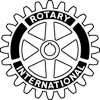 1976 ANTHONY ANZALONE1977 PETER CHRISTENSEN1978 EDWARD MIKUS1979 BERT POSSES1980 H. ROGER ANDERSON1981 DONALD PARRY1982 BEN HILLAS1983 ROBERT KLEINBERG1984 MAX HAUSMANN1984 HERB JACOBSEN1985 ROBERT BALENTINE1987 STEWART ALEXANDER1988 RON GREENBERG1988 RAYMOND JANOVIC1988 DONALD TERRACE1989 FRED CHAPMAN1989 DORIS KLEINBERG1990 CHARLES GRAY1990 ROBERT DUELFER1990 SANDY BERGER1990 NANETTE GREENBERG1990 PHILLIP GREENBERG1990 LISA GREENBERG1990 PAT JANOVIC1991 KEN BIRDSALL1992 LINDA HANLON1993 GEORGE HUFF1994 HENRY CERULLO1994 ROBERT SPEARING1995 ANN KILMARTIN1996 MIKE BATTAGLIA1997 BERNARD COHEN1997 ELLEN DRAKE1997 RON GREENBERG1997 ED PETERSEN1998 BILL LEDGERWOOD1999 DICK BEATTIE2000 ELISE GUILD2001 DAVID ACEVEDO2001 ROBERT DILL2002 STUART GOLD2003 NANCY COLLENTINE2004 FAY LOGAN2005 JAN DOORNBOSCH2005 RALPH PADOVANO2006 STUART GOLD2006 STEVEN HOPPER2007 LINDA JONES2008 RAY FALCON2009 GEORGE SHERMAN2010 JOEEN CIANNELLA2011 ROBERT BALENTINE2012 NANCY KILMARTIN2013 PETER WELLS2014 PATRICIA DIROSA2015 ROBERT BUSTARD2015 CINDY ROSE2016 DICK BEATTIE2017 PHILIP WELLS2017 LINDA HANLON2018 STEVE FOX2018 WHITNEY DEBORDENAVE2019 PAT DIROSA2019 JUNE BERTINI2020 JANELLE LARGHI2020 MICHELLE ALBERGO